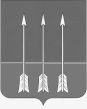 Администрация закрытого  административно-территориальногообразования  Озерный  Тверской  областиП О С Т А Н О В Л Е Н И Е08.09.2022                                                                                                        № 154  О закреплении муниципального имуществана праве хозяйственного веденияВ соответствии с п. 8.2. положения «О порядке владения, пользования и распоряжения муниципальным имуществом ЗАТО Озерный Тверской области»,  утвержденного  решением  Думы  ЗАТО  Озерный  от  31.03.2011 г. № 28, статьей 36 Устава ЗАТО Озерный администрация ЗАТО Озерный постановляет:	1. Закрепить на праве хозяйственного ведения за муниципальным унитарным предприятием «Водоресурс ЗАТО Озёрный Тверской области» имущество согласно приложению №1.	2. Руководителю отдела мобилизационной подготовки, делам ГО и ЧС администрации ЗАТО Озерный П.Е. Андрееву передать  МУП «Водоресурс ЗАТО Озерный Тверской области» имущество, согласно приложению №1, в установленном порядке.	3. Отделу муниципальных закупок и бухгалтерского учета администрации ЗАТО Озерный (Е.Н. Муратова) списать со счетов бухгалтерского учета имущество, согласно приложению.	4. Опубликовать постановление в газете «Дни Озерного» и разместить на официальном сайте муниципального образования ЗАТО Озерный в сети Интернет (www.ozerny.ru).5. Постановление вступает в силу со дня его подписания. Глава ЗАТО Озерный 	                                 	Н.А. ЯковлеваПриложение №1к постановлению                   администрации ЗАТО Озерный от 08.09.2022 № 154Перечень имущества, закрепляемый на праве хозяйственного ведения за муниципальным унитарным предприятием «Водоресурс ЗАТО Озёрный Тверской области»Проект постановления «О закреплении муниципального имущества на праве хозяйственного ведения» подготовлен – отдел муниципальных закупок и бухгалтерского учета администрации ЗАТО Озерный __________ Заместитель главы администрации ЗАТО Озерный, руководитель отдела муниципальных закупок и бухгалтерского учета Муратова Елена Николаевна 08.09.2022 Согласовано:Первый заместитель главы администрацииЗАТО Озерный	                                                                              А.Н. КомаровЗаместитель главы администрации ЗАТО Озёрныйпо вопросам ЖКХ                                                                             А.А. ВасильевРассылка:1. Дело – 1;2. Отдел муниципальных закупок и бухгалтерского учета администрации ЗАТО Озерный – 1;3. МУП «Водоресурс» – 1.Итого: 3 экз.№Наименование Кол-воЕд.ЦенаСумма1Задвижка чугунная 30ч6бр клиновая параллельная с выдвижным шпинделем д=200 мм1шт.7 600,007 600,002Задвижка чугунная клиновая параллельная 30ч6бр ДУ-3501шт.62 128,0062 128,00ИТОГО:2Хх69 728,00